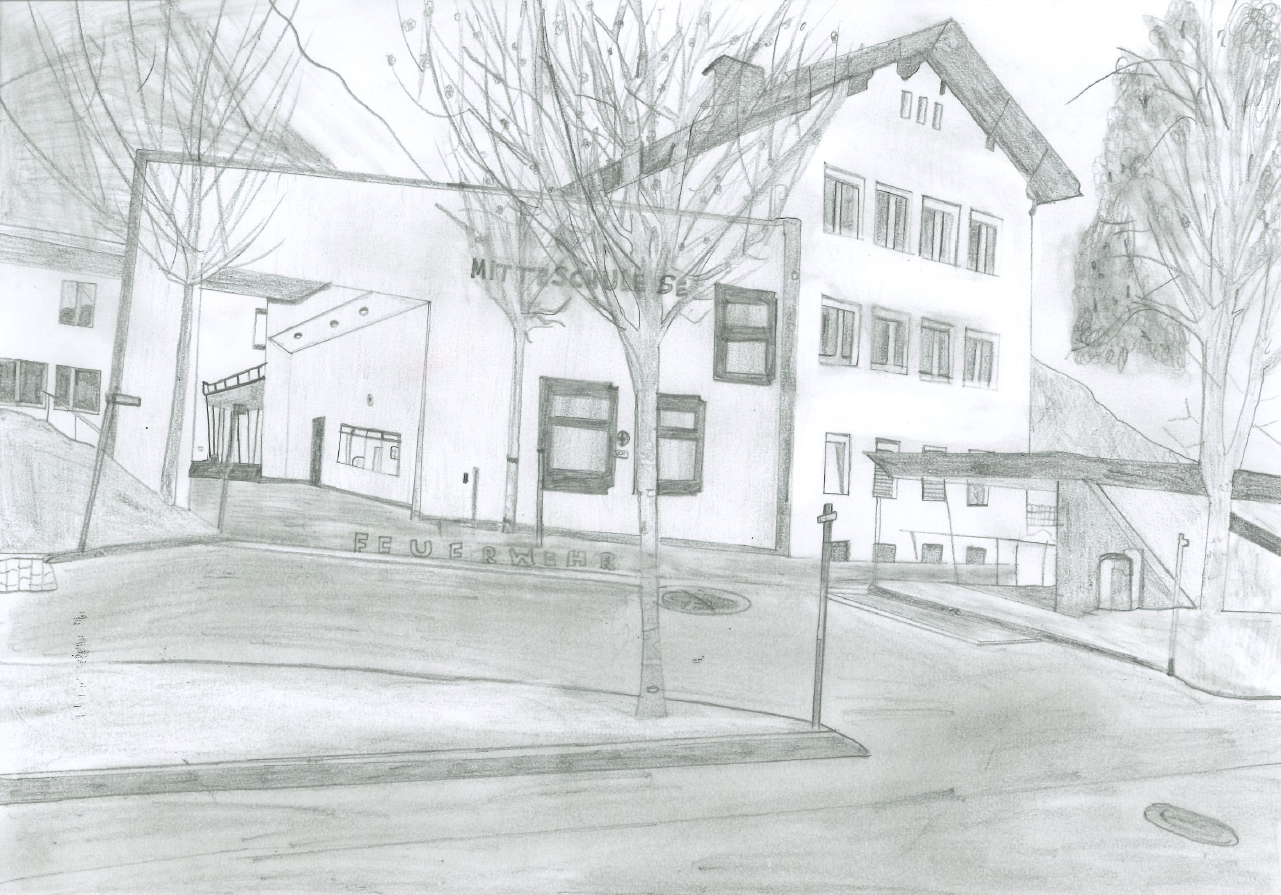 Digitale Grundbildung (mit Maschinschreiben) bzw. Informatik in allen Jahrgängen  Modernste Ausstattung (z.B. Activepanels in allen Unterrichtsräumen)  iPads für alle SchülerInnen in den ersten und zweiten Klassen  Teamteaching in den Hauptfächern Deutsch, Englisch und Mathematik  Kompetenzorientierter Unterricht  Einheitliche Schulhefte  Lernnachmittag  Soziales Lernen  Schülerparlament  Alternative Pflichtgegenstände ab der 3. Klasse (Naturwissenschaften, Italienisch, Kreatives Gestalten, Fitness – Wellness – Ernährung)  Berufsorientierung  Schulsozialarbeit  Ernährung- und Hauswirtschaft  Schulveranstaltungen (Kennenlerntage, Standortschikurs, Südtirolaktion, Sommersportwoche, Wien)  Abschlussfest  Klettern  Schulchor  u.v.m.Mittelschule Seefeld - DIE Schule am Seefelder Platau für Kinder ab 10 Jahren!																                                                                    (Zeichnung: Ragg Leah, 2c)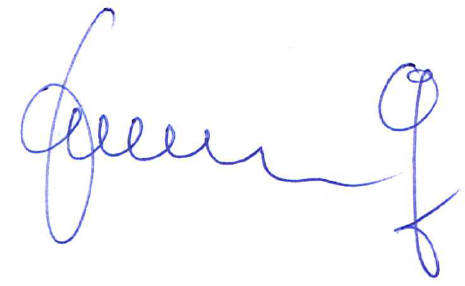 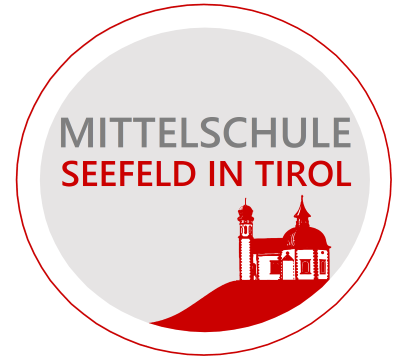 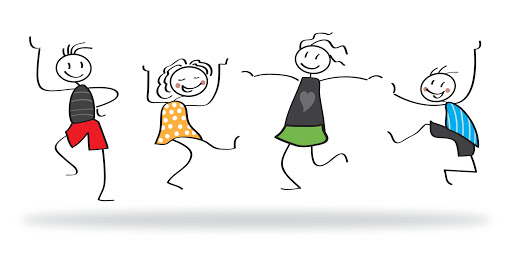 